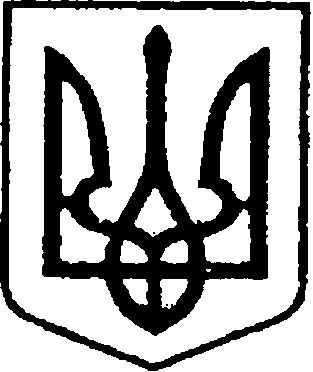 УкраїнаЧЕРНІГІВСЬКА ОБЛАСТЬН І Ж И Н С Ь К А    М І С Ь К А    Р А Д АВ И К О Н А В Ч И Й    К О М І Т Е ТР І Ш Е Н Н Явід «23» квітня 2024 р.			м. Ніжин					№ 200У відповідності до ст.ст. 29, 40, 42, 53, 59 Закону України «Про місцеве самоврядування в Україні», Регламенту виконавчого комітету Ніжинської міської ради Чернігівської області VIII скликання, затвердженого рішенням Ніжинської міської ради 24.12.2020р. № 27-4/2020, виконавчий комітет Ніжинської міської ради вирішив:Погодити комунальному підприємству «Комунальний ринок» Ніжинської міської ради Чернігівської області, код ЄДРПОУ 22825528 укладення договору тимчасового платного користування (оренди) частини майданчика та відшкодування витрат у зв’язку з його обслуговуванням загальною площею 943,0 квадратних метрів, що знаходиться на земельній ділянці (кадастровий номер: 7410400000:04:023:0095), яка розташована за адресою: 16600, м. Ніжин, вул.Незалежності, 25-а з фізичною особою-підприємцем ГАЛАНДАРОВОЮ ЮЛІЄЮ АНДРІЇВНОЮ, ідентифікаційний код 3100302749 з 01 травня 2024 року терміном на 20 (двадцять) років .Контроль за виконанням даного рішення покласти на першого заступника міського голови з питань діяльності виконавчих органів Вовченка Ф.І.ПОЯСНЮВАЛЬНА ЗАПИСКАдо проекту рішення виконавчого комітету Ніжинської міської радипро погодження КП «Комунальний ринок» укладання договору1. Обґрунтування необхідності прийняття акта Проект рішення виконавчого комітету Ніжинської міської ради  ««Про погодження  КП «Комунальний ринок» укладання договору» розроблено відповідно до ст. ст. 29, 40, 42, 53, 59 Закону України «Про місцеве самоврядування в Україні», Регламенту виконавчого комітету Ніжинської міської ради Чернігівської області VIII скликання, затвердженого рішенням Ніжинської міської ради 24.12.2020р. № 27-4/2020,  з  метою отримання погодження на укладання договору тимчасового платного користування (оренди) частини майданчика та відшкодування витрат у зв’язку з його обслуговуванням загальною площею 943,0 квадратних метрів, що знаходиться на земельній ділянці (кадастровий номер: 7410400000:04:023:0095), яка розташована за адресою: 16600, м. Ніжин, вул.Незалежності, 25-а з фізичною особою-підприємцем ГАЛАНДАРОВОЮ ЮЛІЄЮ АНДРІЇВНОЮ, ідентифікаційний код 3100302749 з 01 травня 2024 року терміном на 20 (двадцять) років .2. Загальна характеристика і основні положення проектуПроект рішення складається з 2 пунктів :Пункт 1 погоджує комунальному підприємству «Комунальний ринок» Ніжинської міської ради Чернігівської області, код ЄДРПОУ 22825528 укладення договору тимчасового платного користування (оренди) частини майданчика та відшкодування витрат у зв’язку з його обслуговуванням загальною площею 943,0 квадратних метрів, що знаходиться на земельній ділянці (кадастровий номер: 7410400000:04:023:0095), яка розташована за адресою: 16600, м. Ніжин, вул.Незалежності, 25-а з фізичною особою-підприємцем ГАЛАНДАРОВОЮ ЮЛІЄЮ АНДРІЇВНОЮ, ідентифікаційний код 3100302749 з 01 травня 2024 року терміном на 20 (двадцять) років .Пункт 2 визначає контролюючого за виконанням даного рішення.Директор КП «Комунальний ринок»                              Руслан КОСТРИЦЯПро погодження  КП «Комунальний ринок» укладання договору Міський головаОлександр КОДОЛА